 LESSON-27 Hosanna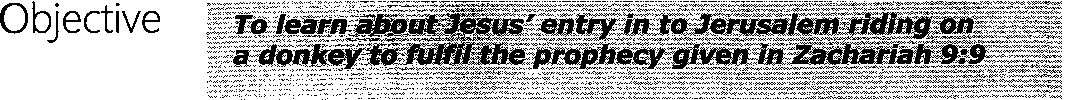 ObjectiveYou have already studied that Jesus was welcomed as guest in Bethany. The next day from Bethany. Jesus left for Jerusalem to attend the Passover Festival. For the last three and a half years, Jesus travelled all over the land of Palestine.He calmed the roaring sea and the tempest.He fed thousands of people.He healed the sick and raised the dead.Now people from all places had arrived at Jerusalem to celebrate the festival. They heard that Jesus the son of God was coming to Jerusalem.Do you know how Jesus had travelled? He had neither a horse nor an ass to travel on. So He asked the disciples to go to a nearby village and get Him a donkey. The disciples went and found a donkey.The donkey was tied outside the door of a house.It was in the street where two ways met,Nobody had ever sat on it. The Lord had need of it.The disciples untied the donkey. They brought it to Jesus. They laid their garments upon it. Then Jesussat upon it.Jesus started to Jerusalem riding on the donkey. A large crowd of people followed Him. They spread their cloaks on the road.They cut branches from the trees and spread them on the road.They waved palm branches.As He was drawing near, they began to rejoice and praise God with a loud voice for all the works that they had seen. The crowds walking in front of Jesus and those walking behind be shout:"Hosanna to the son of David.God bless Him who comes in the name of the Lord. Hosanna in the highest"!But some of the Pharisees in the crowd asked Jesus. Teacher, command your disciples to be Jesus answered "If they keep quiet, the very stones will start shouting".When Jesus entered Jerusalem, the whale city was thrown into an uproar. "Who is He"? The p asked."This is the prophet Jesus, from Nazareth in Galilee", the crowds answered.Reference:	Memory VerseMatt.21:1-11, Mk.11:1-11,	"Blessed is the king who comes in the manLuke 19:28-40, Jn.12:12-19	the Lord! Peace in heaven and glory inhighest (Luke.19:38):1. Why did the people assemble at Jerusalem?2 Explain the state of the donkey before and after the disciples met it? 3. What did the crowd shout?